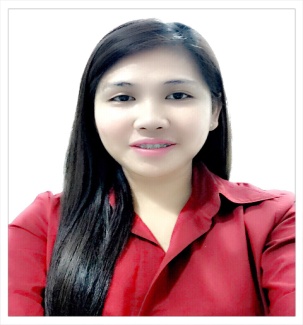   MS. WAYNE Profile 			:	Female, 29, SingleNationality			:	FilipinoCurrent Location		: 	Dubai, UAECurrent Position		: 	Sr. HR ExecutiveCompany			:	Apparel, LM ExchangePreferred Locations	:	Dubai	Email			:	wayne.368864@2freemail.com November 24, 2013- Present						SR. HR Executive, LM Exchange – Apparel LM Exchange provides foreign currency exchange and money remittance service to corporate customers, expatriate individuals, and UAE Nationals in a timely, cost-effective, and professionally consistent manner.Act as Officer in charge of the HR departmentHandle Recruitment ProcessProvides advice and information to employees on human resource policies and procedures and handle disciplinary guidelines.Administer HR processes, maintains human resources records.Conduct training regarding Human Resources procedures and policies, Induction and Customer ServiceEnsures planning, monitoring, and appraisal of employee.Supervise and monitor the Team.Direct reporting to General Manager and DirectorEmployment visa processing and PRO servicesEmployee relationExperience of HR software (Amanat)Handle Staff vacation plans, approval and eligibilityHandle the whole Recruitment processCreated HR manual and update as per labour law from time to timeHandle proper exit of the employeeHandle Employee BenefitsJanuary 2, 2012- November 22, 2013				Admin Officer, Health Delivery System Inc. (UNILAB) 	Health First is a premiere multi-specialty clinic offering a one-stop-shop setting providing the best patient-care services in the Philippines.Handle walk in clients and ensure to provide a quality service.Operates PBX machine to relay incoming, outgoing, and interoffice calls. Supply information to callers, encode and forward customer’s concerns to authorized personnel that will further assist the concern of the customer. Handle emergency calls and assist children or people with physical disabilities to make telephone calls. Courteously greet the customer and give them the best quality customer satisfaction.June 2010-OCT 20, 2011				Admin Officer/ Marketing, ADZA Atheletic Gear CorporationAdza is one of the suppliers of athletic wear in different schools and university in the Philippines.Prepares and monitors all ongoing projects at the production. Perform administrative duties such as answering phones, generating reports.Coordinates activities for a variety of meetings, conferences, committees, and special projects attends meetings, takes notes and prepares minutes.Develop implements and maintains all corporate policies and procedures and manages all internal communication, maintains a positive working relationship.Sep, 2008-May 2010				     Banquet Sales Executive, Celebrity Club Membership Sports ClubCelebrity Club the ultimate name that comes to people minds when they think recreation and relaxation.Handling all type of events with a 100% customer satisfaction.To assist members/ client booking inquiry, determine date and nature of the function, checked booking schedule, availability and ocular client.Perform clerical duties such as typing correspondence, answering phones and filing.Coordinate with concessionaire for F&B requirements. Assist and ensure quality service/ product provided during function.Dr. Carlos Lanting College, # 16 Tandang Sora Ave. Novaliches QC.    Hotel and Restaurant (2006-2008)INTERTEK- ISO Internal Auditor 9001:2015INTERTEK- ISO Internal Auditor 9001:2008Labour Law – Gulf Law												                WAYNE 